Σύμφωνα με την υπ’ αριθμ. 129287/12-10-2011 Υ.Α. του ΥΠΔΒΜΘ (ΦΕΚ 2769/τ.Β’/2-12-2011) προκηρύσσεται διαγωνισμός για την πραγματοποίηση  της ημερήσιας εκδρομής των μαθητών του Γυμνασίου μας στον «Άγιο Νικόλαο Νάουσας» την Πέμπτη 30 Απριλίου 2015 . Δικαίωμα συμμετοχής στο διαγωνισμό έχουν, σύμφωνα με το νόμο, μόνον ταξιδιωτικά πρακτορεία που διαθέτουν ισχύουσα άδεια λειτουργίας από τον ΕΟΤ.Προδιαγραφές:Προορισμός:  «Άγιος Νικόλαος Νάουσας»– Αναχώρηση από το σχολείο: την Πέμπτη 30 Απριλίου 2015 στις 8:00
– Επιστροφή στο  σχολείο: την ίδια μέρα στις 18:00Μετάβαση & επιστροφή με τουριστικό λεωφορείο.Αριθμός μαθητών διακόσιοι ογδόντα (280)Αριθμός συνοδών είκοσι (20)Παρατηρήσεις:Ζητείται η συνολική τιμή (με Φ.Π.Α) ανά λεωφορείο.Η κατάθεση της προσφοράς από το ταξιδιωτικό γραφείο θα πρέπει απαραιτήτως να συνοδεύεται και με υπεύθυνη δήλωση ότι διαθέτει το ειδικό σήμα λειτουργίας, το οποίο βρίσκεται σε ισχύ και να περιλαμβάνει ρητά την ασφάλιση ευθύνης διοργανωτή σύμφωνα με την κείμενη νομοθεσία.Οι προσφορές θα πρέπει να έχουν κατατεθεί κλειστές στο σχολείο (γραφείο διευθυντή) μέχρι την Πέμπτη 26 Μαρτίου 2015 και ώρα 12:00.ΕΛΛΗΝΙΚΗ  ΔΗΜΟΚΡΑΤΙΑ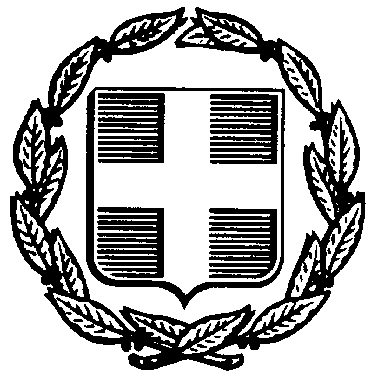 ΥΠΟΥΡΓΕΙΟ  ΠΟΛΙΤΙΣΜΟΎ,ΠΑΙΔΕΙΑΣ  ΚΑΙ ΘΡΗΣΚΕΥΜΑΤΩΝΠΕΡΙΦ.  Δ/ΝΣΗ  Π/ΘΜΙΑΣ &  Δ/ΘΜΙΑΣΕΚΠ/ΣΗΣ ΚΕΝΤΡΙΚΗΣ ΜΑΚΕΔΟΝΙΑΣΔ.   Δ/ΘΜΙΑΣ   ΕΚΠ.   Δ.ΥΤ.   ΘΕΣ/ΝΙΚΗΣΕΛΛΗΝΙΚΗ  ΔΗΜΟΚΡΑΤΙΑΥΠΟΥΡΓΕΙΟ  ΠΟΛΙΤΙΣΜΟΎ,ΠΑΙΔΕΙΑΣ  ΚΑΙ ΘΡΗΣΚΕΥΜΑΤΩΝΠΕΡΙΦ.  Δ/ΝΣΗ  Π/ΘΜΙΑΣ &  Δ/ΘΜΙΑΣΕΚΠ/ΣΗΣ ΚΕΝΤΡΙΚΗΣ ΜΑΚΕΔΟΝΙΑΣΔ.   Δ/ΘΜΙΑΣ   ΕΚΠ.   Δ.ΥΤ.   ΘΕΣ/ΝΙΚΗΣΕΛΛΗΝΙΚΗ  ΔΗΜΟΚΡΑΤΙΑΥΠΟΥΡΓΕΙΟ  ΠΟΛΙΤΙΣΜΟΎ,ΠΑΙΔΕΙΑΣ  ΚΑΙ ΘΡΗΣΚΕΥΜΑΤΩΝΠΕΡΙΦ.  Δ/ΝΣΗ  Π/ΘΜΙΑΣ &  Δ/ΘΜΙΑΣΕΚΠ/ΣΗΣ ΚΕΝΤΡΙΚΗΣ ΜΑΚΕΔΟΝΙΑΣΔ.   Δ/ΘΜΙΑΣ   ΕΚΠ.   Δ.ΥΤ.   ΘΕΣ/ΝΙΚΗΣ Θεσσαλονίκη, 18 Μαρτίου 2015  Αρ. Πρωτ.: 596 Θεσσαλονίκη, 18 Μαρτίου 2015  Αρ. Πρωτ.: 5964o   ΓΥΜΝΑΣΙΟ ΣΤΑΥΡΟΥΠΟΛΗΣ4o   ΓΥΜΝΑΣΙΟ ΣΤΑΥΡΟΥΠΟΛΗΣ4o   ΓΥΜΝΑΣΙΟ ΣΤΑΥΡΟΥΠΟΛΗΣ Προς:Δ.Δ.Ε. Δυτικής ΘεσσαλονίκηςΤ. Διεύθυνση:  Τ. Κώδικας:     Πληροφορίες:     Τηλέφωνο:          Φαξ                    Ηλ. Ταχυδρ.:             Ιστοσελίδα:         Τ. Διεύθυνση:  Τ. Κώδικας:     Πληροφορίες:     Τηλέφωνο:          Φαξ                    Ηλ. Ταχυδρ.:             Ιστοσελίδα:         Χάνι Γραβιάς 456431Μουλογιάννης Λεωνίδας23106412002310641200mail@4gym-stavroup.thess.sch.grhttp://4gym-stavroup.thess.sch.gr Προς:Δ.Δ.Ε. Δυτικής ΘεσσαλονίκηςΤ. Διεύθυνση:  Τ. Κώδικας:     Πληροφορίες:     Τηλέφωνο:          Φαξ                    Ηλ. Ταχυδρ.:             Ιστοσελίδα:         Τ. Διεύθυνση:  Τ. Κώδικας:     Πληροφορίες:     Τηλέφωνο:          Φαξ                    Ηλ. Ταχυδρ.:             Ιστοσελίδα:         Χάνι Γραβιάς 456431Μουλογιάννης Λεωνίδας23106412002310641200mail@4gym-stavroup.thess.sch.grhttp://4gym-stavroup.thess.sch.grΠΡΟΣ ΑΝΑΡΤΗΣΗ ΣΤΗΝ ΙΣΤΟΣΕΛΙΔΑΘέμα:ΠΡΟΣΚΛΗΣΗ ΥΠΟΒΟΛΗΣ ΟΙΚΟΝΟΜΙΚΩΝ ΠΡΟΣΦΟΡΩΝ ΓΙΑ ΤΗΝ ΗΜΕΡΗΣΙΑ  ΕΚΔΡΟΜΗ ΤΩΝ ΜΑΘΗΤΩΝ ΤΟΥ ΓΥΜΝΑΣΙΟΥ ΜΑΣΠΡΟΣΚΛΗΣΗ ΥΠΟΒΟΛΗΣ ΟΙΚΟΝΟΜΙΚΩΝ ΠΡΟΣΦΟΡΩΝ ΓΙΑ ΤΗΝ ΗΜΕΡΗΣΙΑ  ΕΚΔΡΟΜΗ ΤΩΝ ΜΑΘΗΤΩΝ ΤΟΥ ΓΥΜΝΑΣΙΟΥ ΜΑΣΠΡΟΣΚΛΗΣΗ ΥΠΟΒΟΛΗΣ ΟΙΚΟΝΟΜΙΚΩΝ ΠΡΟΣΦΟΡΩΝ ΓΙΑ ΤΗΝ ΗΜΕΡΗΣΙΑ  ΕΚΔΡΟΜΗ ΤΩΝ ΜΑΘΗΤΩΝ ΤΟΥ ΓΥΜΝΑΣΙΟΥ ΜΑΣΠΡΟΣΚΛΗΣΗ ΥΠΟΒΟΛΗΣ ΟΙΚΟΝΟΜΙΚΩΝ ΠΡΟΣΦΟΡΩΝ ΓΙΑ ΤΗΝ ΗΜΕΡΗΣΙΑ  ΕΚΔΡΟΜΗ ΤΩΝ ΜΑΘΗΤΩΝ ΤΟΥ ΓΥΜΝΑΣΙΟΥ ΜΑΣΟ ΔΙΕΥΘΥΝΤΗΣΜΟΥΛΟΓΙΑΝΝΗΣ ΛΕΩΝΙΔΑΣ